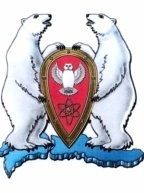 АДМИНИСТРАЦИЯ МУНИЦИПАЛЬНОГО ОБРАЗОВАНИЯГОРОДСКОЙ ОКРУГ "НОВАЯ ЗЕМЛЯ"ПОСТАНОВЛЕНИЕ« 05 » августа 2016 г. № 21г. Архангельск-55О внесении изменений и дополнений в Устав муниципального унитарного предприятия центра семейного отдыха «Сто капитанов» В целях приведения Устава муниципального унитарного предприятия центра семейного отдыха «Сто капитанов» в соответствие с законодательством, руководствуясь Федеральными законами от 06.10.2003 № 131-ФЗ «Об общих принципах организации местного самоуправления в Российской Федерации», 14.11.2002 N 161-ФЗ "О государственных и муниципальных предприятиях", п о с т а н о в л я ю:1. Внести в Устав муниципального унитарного предприятия центра семейного отдыха «Сто капитанов», утвержденный постановлением администрации от 08.11.2007 № 78/1 (в редакции от 17.09.2012 № 10), следующие изменения и дополнения:1.1. в  пункте 1.1. цифру «54» заменить цифрой «55»;1.2. пункт 5.1. изложить в следующей редакции:«5.1. Собственник имущества Предприятия в отношении указанного Предприятия:1) принимает решение о создании Предприятия;2) определяет цели, предмет, виды деятельности Предприятия, а также дает согласие на участие Предприятия в ассоциациях и других объединениях коммерческих организаций;3) определяет порядок составления, утверждения и установления показателей планов (программы) финансово-хозяйственной деятельности Предприятия;4) утверждает устав Предприятия, вносит в него изменения, в том числе утверждает устав Предприятия в новой редакции;5) принимает решение о реорганизации или ликвидации Предприятия в порядке, установленном законодательством, назначает ликвидационную комиссию и утверждает ликвидационные балансы Предприятия;6) формирует уставный фонд Предприятия;7) назначает на должность руководителя Предприятия, заключает с ним, изменяет и прекращает трудовой договор в соответствии с трудовым законодательством и иными содержащими нормы трудового права нормативными правовыми актами;8) согласовывает прием на работу главного бухгалтера Предприятия, заключение с ним, изменение и прекращение трудового договора;9) утверждает бухгалтерскую отчетность и отчеты Предприятия;10) дает согласие на распоряжение недвижимым имуществом, а в случаях, установленных федеральными законами, иными нормативными правовыми актами или уставом Предприятия, на совершение иных сделок;11) осуществляет контроль за использованием по назначению и сохранностью принадлежащего Предприятию имущества;12) утверждает показатели экономической эффективности деятельности Предприятия и контролирует их выполнение;13) дает согласие на создание филиалов и открытие представительств Предприятия;14) дает согласие на участие Предприятия в иных юридических лицах;15) дает согласие в случаях, предусмотренных федеральными законами, иными нормативными правовыми актами и Уставом Предприятия, на совершение крупных сделок, сделок, в совершении которых имеется заинтересованность, и иных сделок;16) принимает решения о проведении аудиторских проверок, утверждает аудитора и определяет размер оплаты его услуг;17) в случае, предусмотренном законодательством Российской Федерации о концессионных соглашениях, принимает решение об осуществлении Предприятием отдельных полномочий концедента;18) имеет другие права и несет другие обязанности, определенные законодательством Российской Федерации.».1.3. пункт 5.5. дополнить абзацем следующего содержания: «Руководитель Предприятия подлежит аттестации  один раз в три года в порядке, установленном Собственником имущества Предприятия.»;1.4. пункт 5.6. дополнить абзацем следующего содержания:«Руководитель Предприятия должен доводить до сведения Собственника имущества информацию:о юридических лицах, в которых он, его супруг, родители, дети, братья, сестры и (или) их аффилированные лица, признаваемые таковыми в соответствии с законодательством Российской Федерации, владеют двадцатью и более процентами акций (долей, паев) в совокупности;о юридических лицах, в которых он, его супруг, родители, дети, братья, сестры и (или) их аффилированные лица, признаваемые таковыми в соответствии с законодательством Российской Федерации, занимают должности в органах управления;об известных ему совершаемых или предполагаемых сделках, в совершении которых он может быть признан заинтересованным.».2. Утвердить изменения и дополнения в Устав муниципального унитарного предприятия центра семейного отдыха «Сто капитанов» согласно приложению.3. Директору муниципального унитарного предприятия центра семейного отдыха «Сто капитанов» «Сто капитанов» направить необходимые документы для государственной регистрации изменений, вносимых в учредительные документы юридического лица.4. Настоящее постановление, а также изменения и дополнения в Устав муниципального унитарного предприятия центра семейного отдыха «Сто капитанов» опубликовать в газете «Новоземельские вести» и на официальном сайте муниципального образования городской округ «Новая Земля».И.о. главы муниципального образования	                                  А.И. Минаев                              У Т В Е Р Ж Д Е Н ЫПостановлением администрации муниципального образования городской округ «Новая Земля»от 05.08.2016 года № 21Изменения и дополнения в У С Т А Вмуниципального унитарного предприятия центра семейного отдыха «Сто капитанов»г. Архангельск-552016 г.1. ОБЩИЕ ПОЛОЖЕНИЯ1.1. Муниципальное унитарное предприятие, основанное на праве хозяйственного ведения, центр семейного отдыха «СТО КАПИТАНОВ»,  в дальнейшем именуемое «Предприятие», создано в соответствии с решением Совета депутатов муниципального образования «Новая Земля» от 3.09.2004 года № 55, реорганизовано в соответствии с распоряжением Главы администрации муниципального образования городской округ «Новая Земля» от 30.10.2007 года № 77 и является правоприемником муниципального унитарного предприятия, основанного на праве хозяйственного ведения, Комбината бытового обслуживания «Надежда» в соответствии с передаточным актом.5. УПРАВЛЕНИЕ ПРЕДПРИЯТИЕМ5.1. Собственник имущества Предприятия в отношении указанного Предприятия:1) принимает решение о создании Предприятия;2) определяет цели, предмет, виды деятельности Предприятия, а также дает согласие на участие Предприятия в ассоциациях и других объединениях коммерческих организаций;3) определяет порядок составления, утверждения и установления показателей планов (программы) финансово-хозяйственной деятельности Предприятия;4) утверждает устав Предприятия, вносит в него изменения, в том числе утверждает устав Предприятия в новой редакции;5) принимает решение о реорганизации или ликвидации Предприятия в порядке, установленном законодательством, назначает ликвидационную комиссию и утверждает ликвидационные балансы Предприятия;6) формирует уставный фонд Предприятия;7) назначает на должность руководителя Предприятия, заключает с ним, изменяет и прекращает трудовой договор в соответствии с трудовым законодательством и иными содержащими нормы трудового права нормативными правовыми актами;8) согласовывает прием на работу главного бухгалтера Предприятия, заключение с ним, изменение и прекращение трудового договора;9) утверждает бухгалтерскую отчетность и отчеты Предприятия;10) дает согласие на распоряжение недвижимым имуществом, а в случаях, установленных федеральными законами, иными нормативными правовыми актами или уставом Предприятия, на совершение иных сделок;11) осуществляет контроль за использованием по назначению и сохранностью принадлежащего Предприятию имущества;12) утверждает показатели экономической эффективности деятельности Предприятия и контролирует их выполнение;13) дает согласие на создание филиалов и открытие представительств Предприятия;14) дает согласие на участие Предприятия в иных юридических лицах;15) дает согласие в случаях, предусмотренных федеральными законами, иными нормативными правовыми актами и Уставом Предприятия, на совершение крупных сделок, сделок, в совершении которых имеется заинтересованность, и иных сделок;16) принимает решения о проведении аудиторских проверок, утверждает аудитора и определяет размер оплаты его услуг;17) в случае, предусмотренном законодательством Российской Федерации о концессионных соглашениях, принимает решение об осуществлении Предприятием отдельных полномочий концедента;18) имеет другие права и несет другие обязанности, определенные законодательством Российской Федерации.5.5. Предприятие возглавляет Руководитель – директор, назначаемый на эту должность собственником имущества Предприятия.Права и обязанности Руководителя, а также основания для расторжения трудовых отношений с ним регламентируются трудовым законодательством, а также трудовым договором, заключаемым с собственником имущества Предприятия.Изменение и прекращение трудового договора с Руководителем осуществляется в порядке, установленном трудовым законодательством Российской Федерации, собственником имущества Предприятия.Руководитель Предприятия подлежит аттестации один раз в три года в порядке, установленном Собственником имущества Предприятия.5.6. Руководитель действует от имени Предприятия без доверенности, добросовестно и разумно представляет его интересы на территории Российской Федерации и за ее пределами.Руководитель действует на принципе единоначалия и несет ответственность за последствия своих действий в соответствии с федеральными законами, иными нормативными правовыми актами Российской Федерации, настоящим Уставом и заключенным с ним трудовым договором.Руководитель признается заинтересованным в совершении предприятием сделки в случаях, установленных законодательством Российской Федерации.Руководитель Предприятия должен доводить до сведения Собственника имущества информацию:о юридических лицах, в которых он, его супруг, родители, дети, братья, сестры и (или) их аффилированные лица, признаваемые таковыми в соответствии с законодательством Российской Федерации, владеют двадцатью и более процентами акций (долей, паев) в совокупности;о юридических лицах, в которых он, его супруг, родители, дети, братья, сестры и (или) их аффилированные лица, признаваемые таковыми в соответствии с законодательством Российской Федерации, занимают должности в органах управления;об известных ему совершаемых или предполагаемых сделках, в совершении которых он может быть признан заинтересованным.